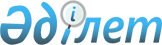 О внесении изменений в решение Жезказганского городского маслихата от 26 декабря 2022 года № 34/250 "О бюджете сельских округов на 2023-2025 годы"Решение Жезказганского городского маслихата области Ұлытау от 31 июля 2023 года № 6/40
      Жезказганский городской маслихат РЕШИЛ:
      1. Внести в решение Жезказганского городского маслихата от 26 декабря 2022 года № 34/250 (зарегистрировано в Реестре государственной регистрации нормативных правовых актов под № 177424) "О бюджете сельских округов на 2023-2025 годы" следующие изменения:
      пункт 1 указанного решения изложить в новой редакции:
      "1. Утвердить бюджет Кенгирского сельского округа на 2023-2025 годы согласно приложениям 1, 2, 3 соответственно, в том числе на 2023 год в следующих объемах:
      1) доходы – 165 767 тысяч тенге, в том числе:
      налоговые поступления – 33 219 тысяч тенге;
      неналоговые поступления – 0 тенге;
      поступления от продажи основного капитала – 0 тенге;
      поступления трансфертов – 132 548 тысяч тенге;
      2) затраты – 177 805 тысяч тенге;
      3) чистое бюджетное кредитование – 0 тысяч тенге, в том числе:
      бюджетные кредиты – 0 тенге;
      погашение бюджетных кредитов – 0 тенге;
      4) сальдо по операциям с финансовыми активами – 0 тенге, в том числе:
      приобретение финансовых активов – 0 тысяч тенге;
      поступления от продажи финансовых активов государства – 0 тысяч тенге;
      5) дефицит (профицит) бюджета – -12 038 тысяч тенге;
      6) финансирование дефицита (использование профицита) бюджета – 12 038 тысяч тенге, в том числе:
      поступления займов – 0 тысяч тенге;
      погашения займов – 0 тысяч тенге;
      используемые остатки бюджетных средств – 12 038 тысяч тенге.
      2. Утвердить бюджет Талапского сельского округа на 2023-2025 годы согласно приложениям 4, 5, 6 соответственно, в том числе на 2023 год в следующих объемах:
      1) доходы – 54 156 тысяч тенге, в том числе:
      налоговые поступления – 1 642 тысяч тенге;
      неналоговые поступления – 0 тенге;
      поступления от продажи основного капитала – 0 тенге;
      поступления трансфертов – 52 514 тысяч тенге;
      2) затраты – 54 156 тысяч тенге;
      3) чистое бюджетное кредитование – 0 тенге, в том числе:
      бюджетные кредиты – 0 тенге;
      погашение бюджетных кредитов – 0 тенге;
      4) сальдо по операциям с финансовыми активами – 0 тенге, в том числе:
      приобретение финансовых активов – 0 тенге;
      поступления от продажи финансовых активов государства – 0 тенге;
      5) дефицит (профицит) бюджета – минус 0 тенге;
      6) финансирование дефицита (использование профицита) бюджета – 0 тенге, в том числе:
      поступления займов – 0 тенге;
      погашения займов – 0 тенге;
      используемые остатки бюджетных средств – 0 тенге.
      3. Утвердить бюджет Сарыкенгирского сельского округа на 2023-2025 годы согласно приложениям 7, 8, 9 соответственно, в том числе на 2023 год в следующих объемах:
      1) доходы – 43 584 тысяч тенге, в том числе:
      налоговые поступления – 1248 тысяч тенге;
      неналоговые поступления – 0 тенге;
      поступления от продажи основного капитала – 0 тенге;
      поступления трансфертов – 42 336 тысяч тенге;
      2) затраты – 43 584 тысяч тенге;
      3) чистое бюджетное кредитование – 0 тенге, в том числе:
      бюджетные кредиты – 0 тенге;
      погашение бюджетных кредитов – 0 тенге;
      4) сальдо по операциям с финансовыми активами – 0 тенге, в том числе:
      приобретение финансовых активов – 0 тенге;
      поступления от продажи финансовых активов государства – 0 тенге;
      5) дефицит (профицит) бюджета – минус 0 тенге;
      6) финансирование дефицита (использование профицита) бюджета – 0 тенге, в том числе:
      поступления займов – 0 тенге;
      погашения займов – 0 тенге;
      используемые остатки бюджетных средств – 0 тенге."
      приложения 1, 4, 7, 11 к указанному решению изложить в новой редакции согласно приложениям 1, 2, 3, 4 к настоящему решению.
      2. Настоящее решение вводится в действие с 1 января 2023 года. Бюджет Кенгирского сельского округа на 2023 год Бюджет Талапского сельского округа на 2023 год Бюджет Сарыкенгирского сельского округа на 2023 год Целевые трансферты передаваемые из городского бюджета в бюджеты сельских округов на 2023 год
					© 2012. РГП на ПХВ «Институт законодательства и правовой информации Республики Казахстан» Министерства юстиции Республики Казахстан
				
      Председатель Жезказганского городского маслихата

Р.О. Капарова
Приложение 1 к решению
Жезказганского городского
маслихата
от 31 июля 2023 года
№ 6/40Приложение 1 к решению
Жезказганского городского
маслихата
от 26 декабря 2022 года
№ 34/250
Категория 
Категория 
Категория 
Категория 
Сумма, тысяч тенге
Класс
Класс
Класс
Сумма, тысяч тенге
Подкласс
Подкласс
Сумма, тысяч тенге
Наименование
Сумма, тысяч тенге
1
2
3
4
5
I. Доходы
165767
1
Налоговые поступления
33219
01
Подоходный налог
22
2
Индивидуальный подоходный налог
22
04
Налоги на собственность
2374
1
Налоги на имущество
16
3
Земельный налог
15
4
Налог на транспортные средства
2343
05
Внутренние налоги на товары, работы и услуги
30823
3
Поступление за использование природных и других ресурсов 
30823
4
Поступления трансфертов
132548
02
Трансферты из вышестоящих органов государственного управления
132548
3
Трансферты из районного (города областного значения) бюджета
132548
Функциональная группа 
Функциональная группа 
Функциональная группа 
Функциональная группа 
Функциональная группа 
Сумма, тысяч тенге
Функциональная подгруппа
Функциональная подгруппа
Функциональная подгруппа
Функциональная подгруппа
Сумма, тысяч тенге
Администратор бюджетных программ
Администратор бюджетных программ
Администратор бюджетных программ
Сумма, тысяч тенге
Программа
Программа
Сумма, тысяч тенге
Наименование
Сумма, тысяч тенге
1
2
3
4
5
6
II.Затраты
177805
01
Государственные услуги общего характера
64300
1
Представительные, исполнительные и другие органы, выполняющие общие функции государственного управления
 64300
124
Аппарат акима города районного значения, села, поселка, сельского округа
64300
001
Услуги по обеспечению деятельности акима города районного значения, села, поселка, сельского округа
64300
07
Жилищно-коммунальное хозяйство 
107187
3
Благоустройство населенных пунктов
107187
124
Аппарат акима города районного значения, села, поселка, сельского округа
107187
008
Освещение улиц в населенных пунктах
9474
009
Обеспечение санитарии населенных пунктов
3070
011
Благоустройство и озеленение населенных пунктов
94643
12
Транспорт и коммуникации
3538
1
Автомобильный транспорт
3538
124
Аппарат акима города районного значения, села, поселка, сельского округа
3538
013
Обеспечение функционирования автомобильных дорог в городах районного значения, селах, поселках, сельских округах
3538
13
Прочие
2780
9
Прочие
2780
124
Аппарат акима города районного значения, села, поселка, сельского округа
2780
040
Реализация мероприятий для решения вопросов обустройства населенных пунктов в реализацию мер по содействию экономическому развитию регионов в рамках
Государственной программы развития регионов до 2025 года
2780
2780
Функциональная группа 
Функциональная группа 
Функциональная группа 
Функциональная группа 
Функциональная группа 
Сумма, тысяч тенге
Функциональная подгруппа
Функциональная подгруппа
Функциональная подгруппа
Функциональная подгруппа
Сумма, тысяч тенге
Администратор бюджетных программ
Администратор бюджетных программ
Администратор бюджетных программ
Сумма, тысяч тенге
Программа
Программа
Сумма, тысяч тенге
Наименование
Сумма, тысяч тенге
1
2
3
4
5
6
IIІ.Чистое бюджетное кредитование
0
Бюджетные кредиты
0
Категория
Категория
Категория
Категория
Сумма, тысяч тенге
Класс
Класс
Класс
Сумма, тысяч тенге
Подкласс
Подкласс
Сумма, тысяч тенге
Наименование
Сумма, тысяч тенге
1
2
3
4
5
5
Погашение бюджетных кредитов
0
01
Погашение бюджетных кредитов
0
1
Погашение бюджетных кредитов, выданных из государственного бюджета
0
Функциональная группа
Функциональная группа
Функциональная группа
Функциональная группа
Функциональная группа
Сумма, тысяч тенге
Функциональная подгруппа
Функциональная подгруппа
Функциональная подгруппа
Функциональная подгруппа
Сумма, тысяч тенге
Администратор бюджетных программ
Администратор бюджетных программ
Администратор бюджетных программ
Сумма, тысяч тенге
Программа
Программа
Сумма, тысяч тенге
Наименование
Сумма, тысяч тенге
1
2
3
4
5
6
IV.Сальдо по операциям с финансовыми активами:
0
Приобретение финансовых активов
0
Категория
Категория
Категория
Категория
Сумма, тысяч тенге
Класс
Класс
Класс
Сумма, тысяч тенге
Подкласс
Подкласс
Сумма, тысяч тенге
Наименование
Сумма, тысяч тенге
1
2
3
4
5
Поступление от продажи финансовых активов государства
0
Функциональная группа
Функциональная группа
Функциональная группа
Функциональная группа
Функциональная группа
Сумма, тысяч тенге
Функциональная подгруппа
Функциональная подгруппа
Функциональная подгруппа
Функциональная подгруппа
Сумма, тысяч тенге
Администратор бюджетных программ
Администратор бюджетных программ
Администратор бюджетных программ
Сумма, тысяч тенге
Программа
Программа
Сумма, тысяч тенге
Наименование
Сумма, тысяч тенге
1
2
3
4
5
6
V. Дефицит (профицит) бюджета
-12038
VI. Финансирование дефицита бюджета (использование профицита) бюджета:
12038
Категория 
Категория 
Категория 
Категория 
 Сумма, тысяч тенге 
Класс
Класс
Класс
 Сумма, тысяч тенге 
Подкласс
Подкласс
 Сумма, тысяч тенге 
Наименование
 Сумма, тысяч тенге 
1
2
3
4
5
7
Поступление займов
0
Функциональная группа
Функциональная группа
Функциональная группа
Функциональная группа
Функциональная группа
Сумма, тысяч тенге
Функциональная подгруппа
Функциональная подгруппа
Функциональная подгруппа
Функциональная подгруппа
Сумма, тысяч тенге
Администратор бюджетных программ
Администратор бюджетных программ
Администратор бюджетных программ
Сумма, тысяч тенге
Программа
Программа
Сумма, тысяч тенге
Наименование
Сумма, тысяч тенге
1
2
3
4
5
6
16
Погашение займов
0
1
Погашение займов
0
Категория 
Категория 
Категория 
Категория 
 Сумма, тысяч тенге 
Класс
Класс
Класс
 Сумма, тысяч тенге 
Подкласс
Подкласс
 Сумма, тысяч тенге 
Наименование
 Сумма, тысяч тенге 
1
2
3
4
5
8
Используемые остатки бюджетных средств
12038Приложение 2 к решению
Жезказганского городского
маслихата
от 31 июля 2023 года
№ 6/40Приложение 4 к решению
Жезказганского городского
маслихата
от 26 декабря 2022 года
№ 34/250
Категория 
Категория 
Категория 
Категория 
Сумма, тысяч тенге
Класс
Класс
Класс
Сумма, тысяч тенге
Подкласс
Подкласс
Сумма, тысяч тенге
Наименование
Сумма, тысяч тенге
1
2
3
4
5
I. Доходы
54156
1
Налоговые поступления
1642
04
Налоги на собственность
1370
1
Налоги на имущество
13
3
Земельный налог
55
4
Налог на транспортные средства
1302
05
Внутренние налоги на товары, работы и услуги
272
3
Поступление за использование природных и других ресурсов
272
4
Поступления трансфертов
52514
02
Трансферты из вышестоящих органов государственного управления
52514
3
Трансферты из районного (города областного значения) бюджета
52514
Функциональная группа 
Функциональная группа 
Функциональная группа 
Функциональная группа 
Функциональная группа 
Сумма, тысяч тенге
Функциональная подгруппа
Функциональная подгруппа
Функциональная подгруппа
Функциональная подгруппа
Сумма, тысяч тенге
Администратор бюджетных программ
Администратор бюджетных программ
Администратор бюджетных программ
Сумма, тысяч тенге
Программа
Программа
Сумма, тысяч тенге
Наименование
Сумма, тысяч тенге
1
2
3
4
5
6
II.Затраты
54156
01
Государственные услуги общего характера
48778
1
Представительные, исполнительные и другие органы, выполняющие общие функции государственного управления
48778
124
Аппарат акима города районного значения, села, поселка, сельского округа
48778
001
Услуги по обеспечению деятельности акима города районного значения, села, поселка, сельского округа
39948
022
Капитальные расходы государственного органа
8830
07
Жилищно-коммунальное хозяйство 
3370
3
Благоустройство населенных пунктов
3370
124 
Аппарат акима города районного значения, села, поселка, сельского округа 
3370
008
Освещение улиц в населенных пунктах
1717
009
Обеспечение санитарии населенных пунктов
800
011
Благоустройство и озеленение населенных пунктов
853
12
Транспорт и коммуникации
1548
1
Автомобильный транспорт
1548
124
Аппарат акима города районного значения, села, поселка, сельского округа
1548
013
Обеспечение функционирования автомобильных дорог в городах районного значения, селах, поселках, сельских округах
1548
13
Прочие
460
9
Прочие
460
124
Аппарат акима города районного значения, села, поселка, сельского округа
460
040
Реализация мероприятий для решения вопросов обустройства населенных пунктов в реализацию мер по содействию экономическому развитию регионов в рамках
Государственной программы развития регионов до 2025 года
460
Функциональная группа 
Функциональная группа 
Функциональная группа 
Функциональная группа 
Функциональная группа 
Сумма, тысяч тенге
Функциональная подгруппа
Функциональная подгруппа
Функциональная подгруппа
Функциональная подгруппа
Сумма, тысяч тенге
Администратор бюджетных программ
Администратор бюджетных программ
Администратор бюджетных программ
Сумма, тысяч тенге
Программа
Программа
Сумма, тысяч тенге
Наименование
Сумма, тысяч тенге
1
2
3
4
5
6
IIІ.Чистое бюджетное кредитование
0
Бюджетные кредиты
0
Категория
Категория
Категория
Категория
Сумма, тысяч тенге
Класс
Класс
Класс
Сумма, тысяч тенге
Подкласс
Подкласс
Сумма, тысяч тенге
Наименование
Сумма, тысяч тенге
1
2
3
4
5
5
Погашение бюджетных кредитов
0
01
Погашение бюджетных кредитов
0
1
Погашение бюджетных кредитов, выданных из государственного бюджета
0
Функциональная группа
Функциональная группа
Функциональная группа
Функциональная группа
Функциональная группа
Сумма, тысяч тенге
Функциональная подгруппа
Функциональная подгруппа
Функциональная подгруппа
Функциональная подгруппа
Сумма, тысяч тенге
Администратор бюджетных программ
Администратор бюджетных программ
Администратор бюджетных программ
Сумма, тысяч тенге
Программа
Программа
Сумма, тысяч тенге
Наименование
Сумма, тысяч тенге
1
2
3
4
5
6
IV.Сальдо по операциям с финансовыми активами:
0
Приобретение финансовых активов
0
Категория
Категория
Категория
Категория
Сумма, тысяч тенге
Класс
Класс
Класс
Сумма, тысяч тенге
Подкласс
Подкласс
Сумма, тысяч тенге
Наименование
Сумма, тысяч тенге
1
2
3
4
5
Поступление от продажи финансовых активов государства
0
Функциональная группа
Функциональная группа
Функциональная группа
Функциональная группа
Функциональная группа
Сумма, тысяч тенге
Функциональная подгруппа
Функциональная подгруппа
Функциональная подгруппа
Функциональная подгруппа
Сумма, тысяч тенге
Администратор бюджетных программ
Администратор бюджетных программ
Администратор бюджетных программ
Сумма, тысяч тенге
Программа
Программа
Сумма, тысяч тенге
Наименование
Сумма, тысяч тенге
1
2
3
4
5
6
V. Дефицит (профицит) бюджета
-0
VI. Финансирование дефицита бюджета (использование профицита) бюджета:
0
Категория 
Категория 
Категория 
Категория 
 Сумма, тысяч тенге 
Класс
Класс
Класс
 Сумма, тысяч тенге 
Подкласс
Подкласс
 Сумма, тысяч тенге 
Наименование
 Сумма, тысяч тенге 
1
2
3
4
5
7
Поступление займов
0
Функциональная группа
Функциональная группа
Функциональная группа
Функциональная группа
Функциональная группа
Сумма, тысяч тенге
Функциональная подгруппа
Функциональная подгруппа
Функциональная подгруппа
Функциональная подгруппа
Сумма, тысяч тенге
Администратор бюджетных программ
Администратор бюджетных программ
Администратор бюджетных программ
Сумма, тысяч тенге
Программа
Программа
Сумма, тысяч тенге
Наименование
Сумма, тысяч тенге
1
2
3
4
5
6
16
Погашение займов
0
1
Погашение займов
0
Категория 
Категория 
Категория 
Категория 
 Сумма, тысяч тенге 
Класс
Класс
Класс
 Сумма, тысяч тенге 
Подкласс
Подкласс
 Сумма, тысяч тенге 
Наименование
 Сумма, тысяч тенге 
1
2
3
4
5
8
Используемые остатки бюджетных средств
0Приложение 3 к решению
Жезказганского городского
маслихата
от 31 июля 2023 года
№ 6/40Приложение 7 к решению
Жезказганского городского
маслихата
от 26 декабря 2022 года
№ 34/250
Категория 
Категория 
Категория 
Категория 
Сумма, тысяч тенге
Класс
Класс
Класс
Сумма, тысяч тенге
Подкласс
Подкласс
Сумма, тысяч тенге
 Наименование
Сумма, тысяч тенге
1
2
3
4
5
I. Доходы
43584
1
Налоговые поступления
1248
04
Налоги на собственность
648
1
Налоги на имущество
3
4
Налог на транспортные средства
645
05
Внутренние налоги на товары, работы и услуги
600
3
Поступление за использование природных и других ресурсов
600
4
Поступления трансфертов
42336
02
Трансферты из вышестоящих органов государственного управления
42336
3
Трансферты из районного (города областного значения) бюджета
42336
Функциональная группа 
Функциональная группа 
Функциональная группа 
Функциональная группа 
Функциональная группа 
Сумма, тысяч тенге
Функциональная подгруппа
Функциональная подгруппа
Функциональная подгруппа
Функциональная подгруппа
Сумма, тысяч тенге
Администратор бюджетных программ
Администратор бюджетных программ
Администратор бюджетных программ
Сумма, тысяч тенге
Программа
Программа
Сумма, тысяч тенге
Наименование
Сумма, тысяч тенге
1
2
3
4
5
6
II.Затраты
43584
01
Государственные услуги общего характера
34124
1
Представительные, исполнительные и другие органы, выполняющие общие функции государственного управления
34124
124
Аппарат акима города районного значения, села, поселка, сельского округа
34124
001
Услуги по обеспечению деятельности акима города районного значения, села, поселка, сельского округа
34124
07
Жилищно-коммунальное хозяйство
8267
3
Благоустройство населенных пунктов
8267
124
Аппарат акима города районного значения, села, поселка, сельского округа
8267
008
Освещение улиц в населенных пунктах
776
009
Обеспечение санитарии населенных пунктов
600
011
Благоустройство и озеленение населенных пунктов
6891
12
Транспорт и коммуникации
900
1
Автомобильный транспорт
900
124
Аппарат акима города районного значения, села, поселка, сельского округа
900
013
Обеспечение функционирования автомобильных дорог в городах районного значения, селах, поселках, сельских округах
900
13
Прочие
293
9
Прочие
293
124
Аппарат акима города районного значения, села, поселка, сельского округа
293
040
Реализация мероприятий для решения вопросов обустройства населенных пунктов в реализацию мер по содействию экономическому развитию регионов в рамках
Государственной программы развития регионов до 2025 года
293
Функциональная группа 
Функциональная группа 
Функциональная группа 
Функциональная группа 
Функциональная группа 
Сумма, тысяч тенге
Функциональная подгруппа
Функциональная подгруппа
Функциональная подгруппа
Функциональная подгруппа
Сумма, тысяч тенге
Администратор бюджетных программ
Администратор бюджетных программ
Администратор бюджетных программ
Сумма, тысяч тенге
Программа
Программа
Сумма, тысяч тенге
Наименование
Сумма, тысяч тенге
1
2
3
4
5
6
IIІ.Чистое бюджетное кредитование
0
Бюджетные кредиты
0
Категория
Категория
Категория
Категория
Сумма, тысяч тенге
Класс
Класс
Класс
Сумма, тысяч тенге
Подкласс
Подкласс
Сумма, тысяч тенге
Наименование
Сумма, тысяч тенге
1
2
3
4
5
5
Погашение бюджетных кредитов
0
01
Погашение бюджетных кредитов
0
1
Погашение бюджетных кредитов, выданных из государственного бюджета
0
Функциональная группа
Функциональная группа
Функциональная группа
Функциональная группа
Функциональная группа
Сумма, тысяч тенге
Функциональная подгруппа
Функциональная подгруппа
Функциональная подгруппа
Функциональная подгруппа
Сумма, тысяч тенге
Администратор бюджетных программ
Администратор бюджетных программ
Администратор бюджетных программ
Сумма, тысяч тенге
Программа
Программа
Сумма, тысяч тенге
Наименование
Сумма, тысяч тенге
1
2
3
4
5
6
IV.Сальдо по операциям с финансовыми активами:
0
Приобретение финансовых активов
0
Категория
Категория
Категория
Категория
Сумма, тысяч тенге
Класс
Класс
Класс
Сумма, тысяч тенге
Подкласс
Подкласс
Сумма, тысяч тенге
Наименование
Сумма, тысяч тенге
1
2
3
4
5
Поступление от продажи финансовых активов государства
0
Функциональная группа
Функциональная группа
Функциональная группа
Функциональная группа
Функциональная группа
Сумма, тысяч тенге
Функциональная подгруппа
Функциональная подгруппа
Функциональная подгруппа
Функциональная подгруппа
Сумма, тысяч тенге
Администратор бюджетных программ
Администратор бюджетных программ
Администратор бюджетных программ
Сумма, тысяч тенге
Программа
Программа
Сумма, тысяч тенге
Наименование
Сумма, тысяч тенге
1
2
3
4
5
6
V. Дефицит (профицит) бюджета
-0
VI. Финансирование дефицита бюджета (использование профицита) бюджета:
0
Категория 
Категория 
Категория 
Категория 
 Сумма, тысяч тенге 
Класс
Класс
Класс
 Сумма, тысяч тенге 
Подкласс
Подкласс
 Сумма, тысяч тенге 
Наименование
 Сумма, тысяч тенге 
1
2
3
4
5
7
Поступление займов
0
Функциональная группа
Функциональная группа
Функциональная группа
Функциональная группа
Функциональная группа
Сумма, тысяч тенге
Функциональная подгруппа
Функциональная подгруппа
Функциональная подгруппа
Функциональная подгруппа
Сумма, тысяч тенге
Администратор бюджетных программ
Администратор бюджетных программ
Администратор бюджетных программ
Сумма, тысяч тенге
Программа
Программа
Сумма, тысяч тенге
Наименование
Сумма, тысяч тенге
1
2
3
4
5
6
16
Погашение займов
0
1
Погашение займов
0
Категория 
Категория 
Категория 
Категория 
 Сумма, тысяч тенге 
Класс
Класс
Класс
 Сумма, тысяч тенге 
Подкласс
Подкласс
 Сумма, тысяч тенге 
Наименование
 Сумма, тысяч тенге 
1
2
3
4
5
8
Используемые остатки бюджетных средств
0Приложение 4 к решению
Жезказганского городского
маслихата
от 31 июля 2023 года
№ 6/40Приложение 11 к решению
Жезказганского городского
маслихата
от 26 декабря 2022 года
№ 34/250
№ п/п
Наименование
Сумма, тысяч тенге
1
2
3
Целевые текущие трансферты, всего в том числе:
97713
1
На установку детской игровой площадки в селе Кенгир 
44643
2
На установку футбольного поля в селе Кенгир (станция Теректи)
14000
3
На ликвидацию стихийных свалок села Кенгир
3070
4
Приобретение и установка газгольдера с контейнером в селе Кенгир
36000